Prefeitura Municipal de Ponte Nova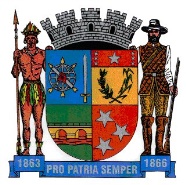 SECRETARIA DE EDUCAÇÃOEstado de Minas GeraisATIVIDADE DE PORTUGUÊS – 5º ANO ENSINO FUNDAMENTALHOJE NOSSO TEMA É HISTÓRIAS E RECONTOS. Ouvir e contar histórias estimula a imaginação. Já o Reconto é uma reconstrução verbal do texto já existente.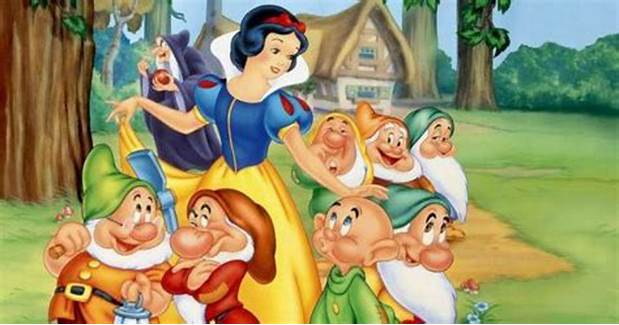 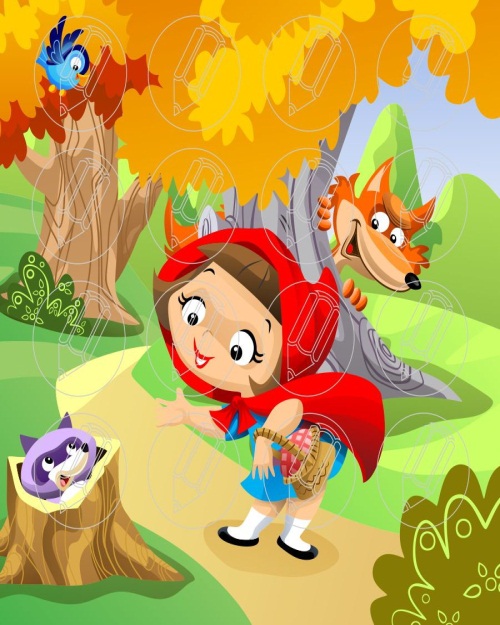 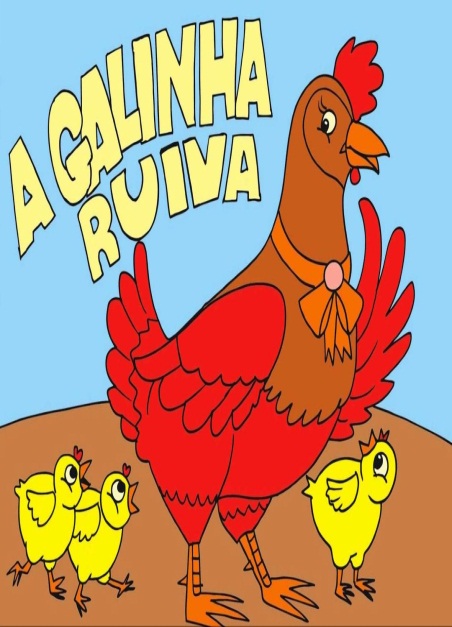 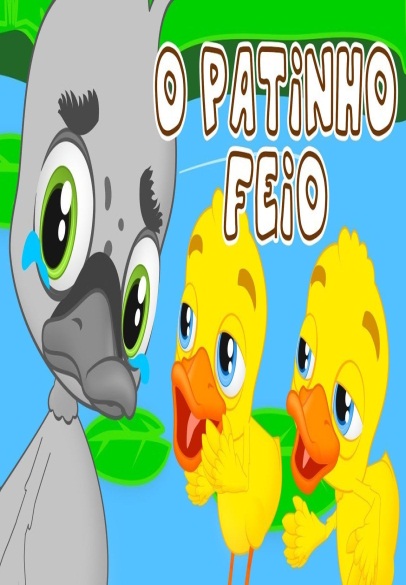 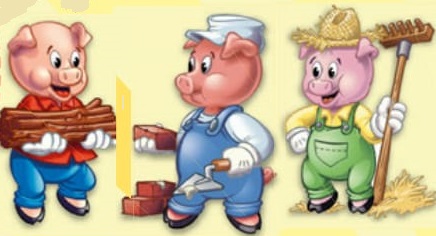 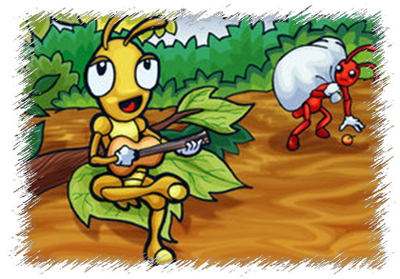 1_ Observe os desenhos abaixo da história João e o pé de feijão. Organize a sequência contando a história do seu jeito.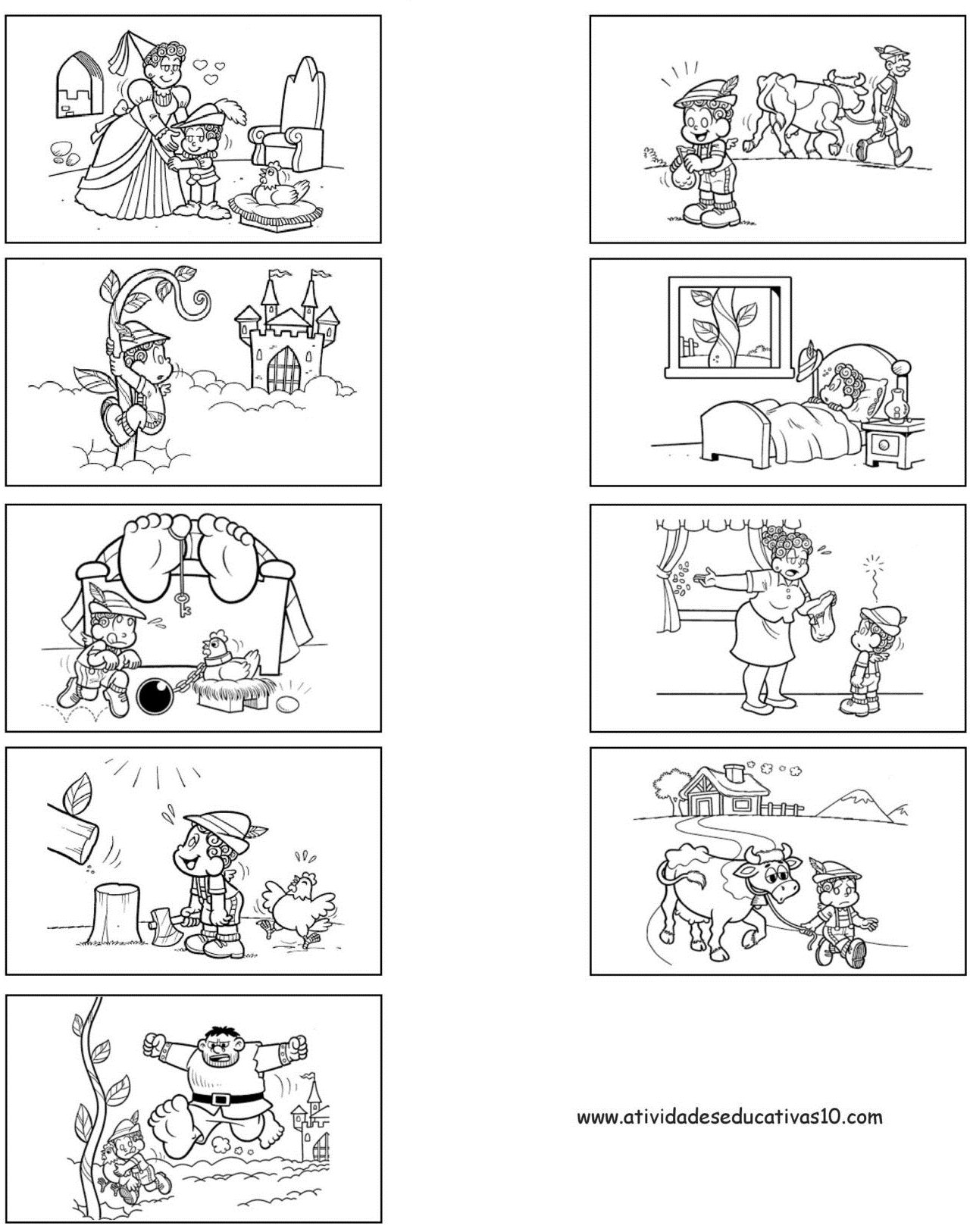 _______________________________________________________________________________________________________________________________________________________________________________________________________________________________________________________2_ Vamos lá!! Agora é hora de encontrar marcando com um X .JOGO DOS 7 ERROS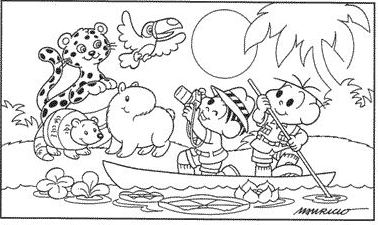 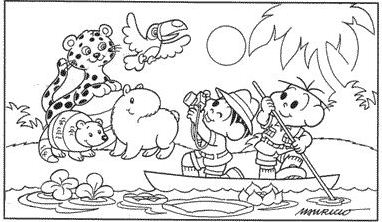 3_ Agora acesse o link e veja o vídeo do Rei leão (O ciclo da vida)Link: https://www.youtube.com/watch?v=in3iOKtZD5w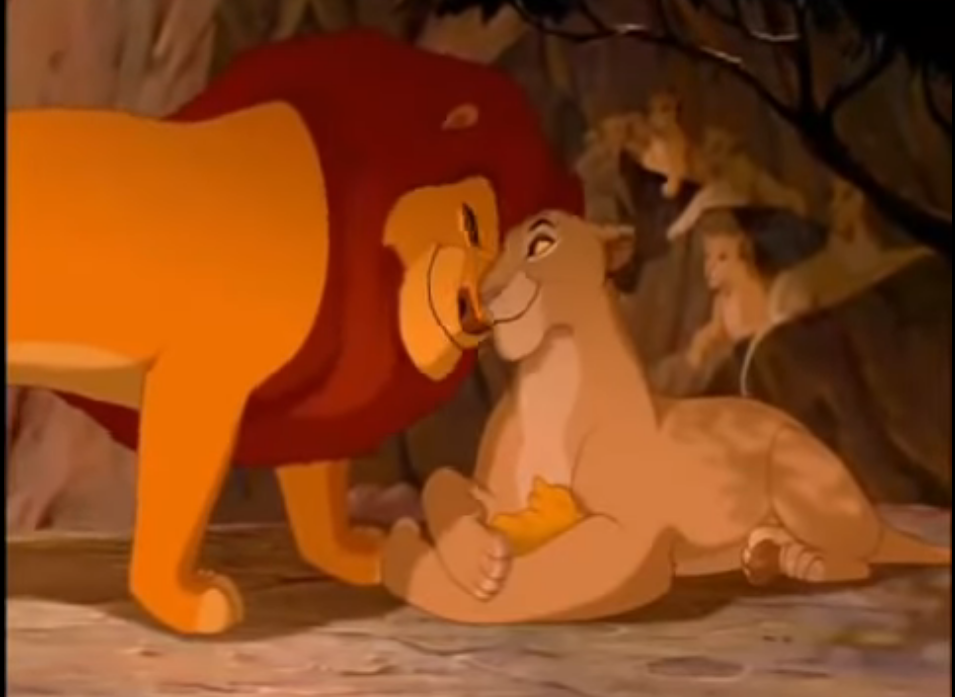 Jamais desista dos seus sonhos. Mantenha-se no caminho da conquista pararealizá-los.   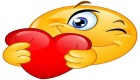 